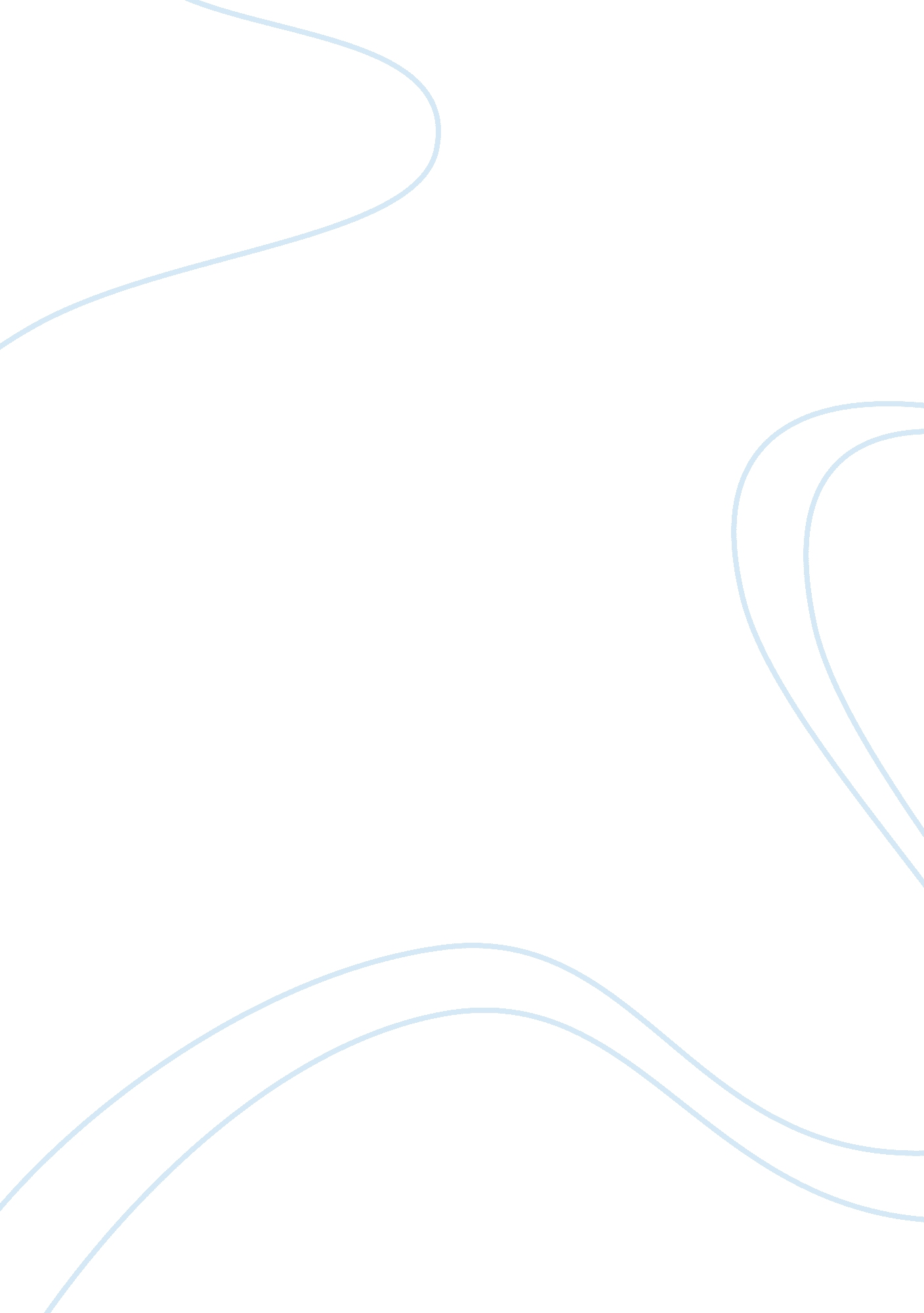 God made adam and eve, not adam and steveReligion, Jesus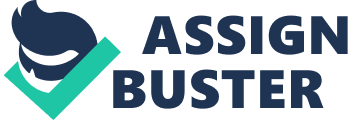 God made Adam and Eve, Not Adam and Steve What are the fundamentals of marriage? The way that I view marriage is simply defined as a lifelong union between one man and one woman, begun at the time they generously commit themselves to each other. I believe, as the Bible teaches, that God instituted marriage on the sixth day of creation and that God is the one who joins every man and woman in marriage. For example “ This is why a man leaves his father and mother and bonds with his wife, and they become one flesh" (Genesis 2: 24). “ The Lord God said, ‘ It is not good that man should be alone; I will make him a helper fit for him" (Genesis 2: 18). So that’s what God did, he made a woman from the rib he had taken out of the man, and he brought her to the man. God has blessed marriage for unbelievers and believers alike but when the question arises whether marriage has to involve a man and woman; the topic of marriage becomes much more difficult to define. A marriage was explicitly defined in federal law as a union of one man and one woman up until 2004 when Massachusetts constitution ruled to allow heterosexual couples to marry. Since then there have been many disputes on this topic of Gay marriage rights in America. I understand that human sexuality can be very complex, and how the argument will arise as to what causes homosexual behavior. As a Christian, I am completely against gay marriages because people are deceived by Satin to believe that they are not attracted to the opposite sex. I believe that God did not create anyone to be homosexual. In my option it is a lifestyle that a person chooses as a result of living in a broken world. Ken Ham said that “ In general most behaviors are a complex mix of one’s personal choices. " For example, human nature would prove that some personality types are more susceptible to alcoholism and or wife beating. But in no way would anyone argue that this would make wife beating acceptable. When referring to one’s sexuality, this homosexual urge could possibly come from either genetic makeup that shapes their personality or the environment of which they were raised. In fact, it is quite possible that a contributing factor to at least some cases of homosexuality is a dysfunctional upbringing right at the time when the child is gaining crucial input on the subject of his or her own sexual identity. It is at this point that children are vulnerable to receive a confused message about their own sexual identity. Which leads to the point, will this highlight the risks of married gay people raising adopted children in a way that will send a confusing messages to the children about what is expected of their own sexual identity. To simply this, if a child is exposed to a homosexual environment, gay marriage will tend to increase the likelihood of that child being gay because that is what he or she is raised to know as the norm. And don’t forget, that according to Scripture, one of the primary reasons for marriage is to produce godly offspring. Adam and Eve were told to be fruitful and multiply, but there’s no way a gay marriage can fulfill this command! Although there are many heterosexual couples that are unable to reproduce as well, because they are infertile. The difference is the physiologically sturdy up bring that a heterosexual couples can provide a child that is adopted. I believe that God will use those couples who are infertile to bless a child with a God centered life. Another way gay people justify their feelings is by saying that they can’t control who they feel attracted to, obviously this leads them to believe that being gay is a part of their core identity. If that is the case, I understand why they think the constitution should grant them the same civil rights as straight people. Although, there is no evidence that shows that homosexuality is simply " genetic." Even if researchers were able to identify a “ homosexual gene" that would be a result of the curse of sin in the world, not from the creator himself. After all, mutations in a cursed fallen world can cause all sorts of abnormalities and malfunctions. Also just by having such of a gene, it would not make right what scripture clearly says is wrong? For example, the Bible says, "don’t you realize that those who do wrong will not inherit the Kingdom of God? Don’t fool yourselves. Those who indulge in sexual sin, who worship idols, commit adultery, are male prostitutes, practice homosexuality, 10 are thieves, greedy people, drunkards, are abusive, cheat people–none of these will inherit the Kingdom of God" (1 Corinthians 6: 9-10). Without a doubt, this is a very real passage that should be a wakeup call for people who believe in God and for those who don’t know God. The reason this is so true is because we all do wrong things and will not inherit the Kingdom of God unless we except Jesus Christ into our life as our savior. Thankfully, God gave us His son, Jesus Christ to die on the cross so that our sins might be forgiven. He not only died on the cross, he also rose from the dead showing that he is the true resurrected son of God. For, even the bible says that we are " born into sin". This is what God says about forgiveness: “ I tell you the truth, all sin and blasphemy and can be forgiven" (Mark 3: 28) Without a doubt, homosexuality is becoming more accepted in our society, you can see in many forms of media that it is a situation that is taken lightly by most people. To justify this existence of homosexuality it is obvious that the Bible would need to be discredited on the subject of homosexual relationships. This leads to people into thinking that the Bible is becoming outdated or holds no value on this topic as if the law of Mosses only applied to situations when the Bible was written. In reality, the 7th commandment still stands as “ Thou shalt not commit adultery. " The Bible holds a lot of defense against gay marriage covered in the commandments of adultery, although is the Bible Reliable? Based on the evidence, it surpasses all expectations for trustworthiness. The Bible was completed approximately 1900 years ago; its accuracy and relevance for today remain unchanged. The Bible is the sole objective source of all the revelation God has given us about Himself and His plan for humanity. Even though the Bible was written by man, and from the perspective of man, the Holy Spirit that lived through the others of the Bible and Jesus gave us a doctrine of truth. This book is in fact not a fiction story, but a living example for the life that God intends for his creation of people to have. In conclusion, my stance on gay marriage is very clear, I follow the religious doctrine that’s states that marriage is specifically designed to be between a man and a woman. I have learned from righting this paper, the importance of not becoming a homophobic person because of my faith in God. I think a gay person can certainly enter the Kingdom of Haven if that person is willing to drop their sinful ways and fully devote their life to following Christ’s example. I understand that we are all children of God, and we are created in his image. What this means to me is everyone can receive the grace of God and inherit the Kingdom of God at any time, regardless of sins they have committed. " Chapter 15: How Should a Christian Respond to Gay Marriage ? - Answers in Genesis." Answers in Genesis - Creation, Evolution, Christian Apologetics. Web. 22 Oct. 2011. . " Is the Bible Relevant for Today?" Bible Questions Answered. Web. 22 Oct. 2011. . " Genesis 2: 18 NLT - Online Bible Study." Bible Study Tools Online Verses, Commentaries, Concordances, Verses, Parallel Versions. Web. 22 Oct. 2011. . " Genesis 2: 24 CJB - Online Bible Study." Bible Study Tools Online Verses, Commentaries, Concordances, Verses, Parallel Versions. Web. 22 Oct. 2011. . " Same Sex Marriage." NCSL Home. Web. 22 Oct. 2011 . " 1 Corinthians 6 NLT." New Living Translation. Web. 22 Oct. 2011. . " Mark 3 NLT." New Living Translation. Web. 22 Oct. 2011. . 